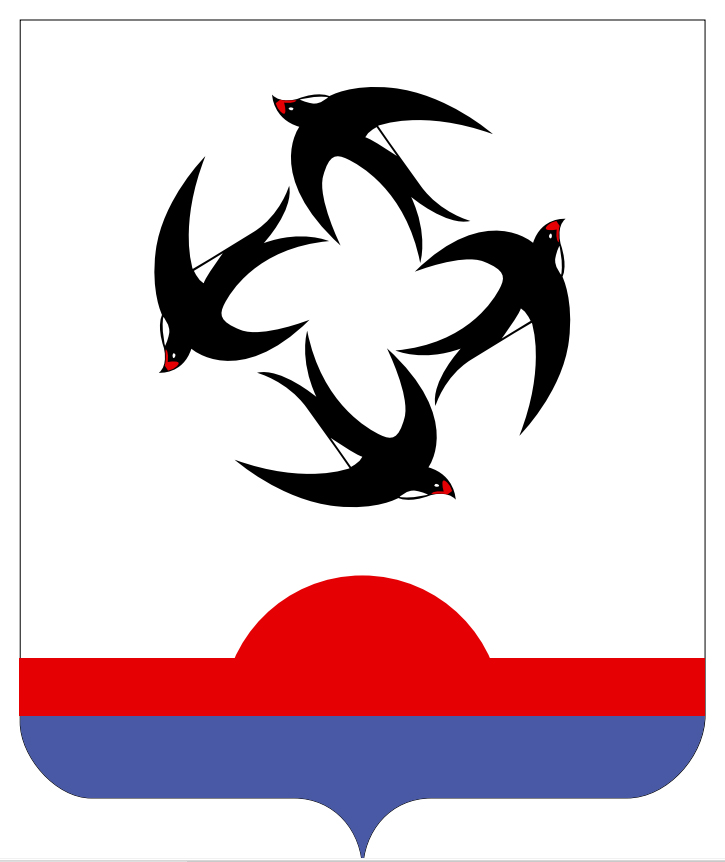 АДМИНИСТРАЦИЯ КИЛЬМЕЗСКОГО РАЙОНАКИРОВСКОЙ ОБЛАСТИПОСТАНОВЛЕНИЕ14.05.2020                                                                                                     № 169пгт КильмезьО внесении изменений в постановление администрацииКильмезского района от 30.12.2019 № 527В соответствии с решением Кильмезской районной Думы от 28.04.2020 № 2/2 «О внесении изменений в решение районной Думы«О районном бюджете на 2020 год и на плановый период2021 и 2022 годов», администрация Кильмезского района ПОСТАНОВЛЯЕТ:1. Внести в муниципальную программу "Поддержка и развитие малого и среднего предпринимательства в Кильмезском районе на 2014-2022 годы", утвержденную постановлением администрации Кильмезского района от 30.12.2019 № 527 следующие изменения:1.1. В паспорте программы в строке «Объемы ассигнований муниципальной программы», цифры «235,5 тыс. рублей» заменить цифрами «219,8 тыс. рублей», цифры «135,5 тыс. рублей», заменить на цифры «119,8 тыс. рублей».1.2. В разделе 5 «Ресурсное обеспечение Муниципальной программы»цифры «235,5 тыс. рублей» заменить цифрами «219,8 тыс. рублей»; цифры «135,5 тыс. рублей» заменить на цифры «119,8 тыс. рублей».1.3. Приложение 2 к муниципальной программе изложить и утвердить в новой редакции, согласно приложению № 1.1.5. Приложение 4 к муниципальной программе изложить и утвердить в новой редакции, согласно приложению № 2.2. Контроль за выполнением постановления возложить первого заместителя главы администрации района Чучалину Т.Н.3. Настоящее постановление опубликовать на официальном сайте администрации района в информационной телекоммуникационной сети «Интернет».Глава Кильмезского района                                                                  А.В. Стяжкин____________________________________________________________________ПОДГОТОВЛЕНО:Главный специалист поэкономике и предпринимательству                                                   В.В.Урванцева14.05.2020Начальник управления планирования и экономического развития                                                               Г.П. Четверикова14.05.2020Заместитель главы администрациирайона по финансам, налогам и сборам,			                                                   начальник финансового управления                                           А.П. Благодатских14.05.2020Главный  специалист,юрисконсульт	                                                                                 А.Н. Мингасов14.05.2020Управляющий  делами администрации района,заведующий отделом организационной  и  кадровой  работы	                                          М.Н. Дрягина14.05.2020 РАЗОСЛАТЬ: адм.-1, экономика-1,райфо-1;ИТОГО: 3 экземпляра;Приложение № 1УТВЕРЖДЕНО                                                                                                                                                                        постановлением администрации                                                                                                                                                     Кильмезского района                                                                                                                                                   от 14.05.2020 № 169 Приложение №2Расходы на реализацию муниципальной программыза счет средств районного бюджетаПриложение № 2УТВЕРЖДЕНОпостановлениемадминистрацииКильмезского районаот 14.05.2020 № 169 Приложение № 4Прогнозная (справочная) оценка ресурсного обеспеченияреализации муниципальной программыза счет всех источников финансирования    Статус     Наименование   муниципальной программы,
отдельного 
мероприятияОтветственный   
исполнитель,    
соисполнители  
Расходы (тыс. рублей)    Расходы (тыс. рублей)    Расходы (тыс. рублей)    Расходы (тыс. рублей)    Расходы (тыс. рублей)    Расходы (тыс. рублей)    Расходы (тыс. рублей)    Расходы (тыс. рублей)    Расходы (тыс. рублей)    Расходы (тыс. рублей)        Статус     Наименование   муниципальной программы,
отдельного 
мероприятияОтветственный   
исполнитель,    
соисполнители  
2014г2015г2016г2017г2018г2019г2020г2021г2022гИтогоМуниципальная
программа      Поддержка и развитие малого и среднего предпринимательства вКильмезском районе на 2014 – 2022 годывсего           53,715,415,415,43,63,9811,55,45,4119,8Муниципальная
программа      Поддержка и развитие малого и среднего предпринимательства вКильмезском районе на 2014 – 2022 годыАдминистрация Кильмезского района53,715,415,415,43,63,9811,55,45,4119,8Отдельные      
мероприятия:Поддержка и развитие народных художественных промыслов и ремесел:Администрация Кильмезского района53,715,415,415,43,63,9811,55,45,4119,8Направление:«Организация и проведение ежегодного областного фестиваля мастеров народных промыслов «Вятский Лапоть»43,715,415,415,43,63,9811,55,45,4109,8Направление:«Поддержка и развитие народных художественных промыслов и ремесел»----------Направление:Популяризация продвижение производителей народных художественных промыслов в международных, всероссийских межрегиональных выставках, фестивалях и иных мероприятиях»10,0--------10,0    Статус     Наименование   муниципальной
программы, 
отдельного 
мероприятия   Источники    
 финансирования Оценка расходов (тыс. рублей)Оценка расходов (тыс. рублей)Оценка расходов (тыс. рублей)Оценка расходов (тыс. рублей)Оценка расходов (тыс. рублей)Оценка расходов (тыс. рублей)Оценка расходов (тыс. рублей)Оценка расходов (тыс. рублей)Оценка расходов (тыс. рублей)    Статус     Наименование   муниципальной
программы, 
отдельного 
мероприятия   Источники    
 финансирования 2014г2015г2016г2017г2018г2019г2020г2021г2022гИтогоМуниципальная программа      Поддержка и развитие малого и среднего предпринимательства в Кильмезском районе на 2014 – 2022 годывсего           153,715,415,415,43,63,9811,55,45,4219,8Муниципальная программа      Поддержка и развитие малого и среднего предпринимательства в Кильмезском районе на 2014 – 2022 годыфедеральный     
бюджет          ----------Муниципальная программа      Поддержка и развитие малого и среднего предпринимательства в Кильмезском районе на 2014 – 2022 годыобластной бюджет100,0--------100,0Муниципальная программа      Поддержка и развитие малого и среднего предпринимательства в Кильмезском районе на 2014 – 2022 годыместный бюджет  53,715,415,415,43,63,9811,55,45,4119,8Муниципальная программа      Поддержка и развитие малого и среднего предпринимательства в Кильмезском районе на 2014 – 2022 годыгосударственные 
внебюджетные    
фонды РФ----------Муниципальная программа      Поддержка и развитие малого и среднего предпринимательства в Кильмезском районе на 2014 – 2022 годытерриториальные 
государственные 
внебюджетные    
фонды           ----------Муниципальная программа      Поддержка и развитие малого и среднего предпринимательства в Кильмезском районе на 2014 – 2022 годыиные            
внебюджетные    
источники       ----------Отдельное      
мероприятие:Поддержка и развитие народных художественных промыслов и ремеселвсего           153,715,415,415,43,63,9811,55,45,4219,8Отдельное      
мероприятие:Поддержка и развитие народных художественных промыслов и ремеселфедеральный     
бюджет          ---------Отдельное      
мероприятие:Поддержка и развитие народных художественных промыслов и ремеселобластной бюджет100,0-------100,0Отдельное      
мероприятие:Поддержка и развитие народных художественных промыслов и ремеселместный бюджет  53,715,415,415,43,63,9811,55,45,4119,8Отдельное      
мероприятие:Поддержка и развитие народных художественных промыслов и ремеселгосударственные 
внебюджетные    
фонды РФ       ---------Отдельное      
мероприятие:Поддержка и развитие народных художественных промыслов и ремеселтерриториальные 
государственные 
внебюджетные    
фонды           ---                     ------Отдельное      
мероприятие:Поддержка и развитие народных художественных промыслов и ремеселиные            
внебюджетные    
источники       ---------Направления«Организация и проведение ежегодного областного фестиваля мастеров народных промыслов «Вятский Лапоть»всего           43,715,415,415,43,63,9811,55,45,4109,8Направления«Организация и проведение ежегодного областного фестиваля мастеров народных промыслов «Вятский Лапоть»федеральный     
бюджет          ----------Направления«Организация и проведение ежегодного областного фестиваля мастеров народных промыслов «Вятский Лапоть»областной бюджет----------Направления«Организация и проведение ежегодного областного фестиваля мастеров народных промыслов «Вятский Лапоть»местный бюджет  43,715,415,415,43,63,9811,55,45,4109,8Направления«Организация и проведение ежегодного областного фестиваля мастеров народных промыслов «Вятский Лапоть»государственные 
внебюджетные    
фонды РФ       ----------Направления«Организация и проведение ежегодного областного фестиваля мастеров народных промыслов «Вятский Лапоть»территориальные 
государственные 
внебюджетные    
фонды           ----------Направления«Организация и проведение ежегодного областного фестиваля мастеров народных промыслов «Вятский Лапоть»иные            
внебюджетные    
источники       ----------Направления«Поддержка и развитие народных художественных промыслов и ремесел в Кильмезском районе»всего           ----------Направления«Поддержка и развитие народных художественных промыслов и ремесел в Кильмезском районе»федеральный     
бюджет          ----------Направления«Поддержка и развитие народных художественных промыслов и ремесел в Кильмезском районе»областной бюджет----------Направления«Поддержка и развитие народных художественных промыслов и ремесел в Кильмезском районе»местный бюджет  ----------Направления«Поддержка и развитие народных художественных промыслов и ремесел в Кильмезском районе»государственные 
внебюджетные    
фонды РФ       ----------Направления«Поддержка и развитие народных художественных промыслов и ремесел в Кильмезском районе»территориальные 
государственные 
внебюджетные    
фонды           ----------Направления«Поддержка и развитие народных художественных промыслов и ремесел в Кильмезском районе»иные            
внебюджетные    
источники       ----------«Популяризация и продвижение производителей народных художественных промыслов в международных, всероссийских и межрегиональных выставках, фестивалях, ярмарках и иных мероприятиях»всего           110,0--------110,0«Популяризация и продвижение производителей народных художественных промыслов в международных, всероссийских и межрегиональных выставках, фестивалях, ярмарках и иных мероприятиях»федеральный     
бюджет          ----------«Популяризация и продвижение производителей народных художественных промыслов в международных, всероссийских и межрегиональных выставках, фестивалях, ярмарках и иных мероприятиях»областной бюджет100,0--------100,0«Популяризация и продвижение производителей народных художественных промыслов в международных, всероссийских и межрегиональных выставках, фестивалях, ярмарках и иных мероприятиях»местный бюджет  10,0--------10,0«Популяризация и продвижение производителей народных художественных промыслов в международных, всероссийских и межрегиональных выставках, фестивалях, ярмарках и иных мероприятиях»государственные 
внебюджетные    
фонды РФ       ----------«Популяризация и продвижение производителей народных художественных промыслов в международных, всероссийских и межрегиональных выставках, фестивалях, ярмарках и иных мероприятиях»территориальные 
государственные 
внебюджетные    
фонды           ----------«Популяризация и продвижение производителей народных художественных промыслов в международных, всероссийских и межрегиональных выставках, фестивалях, ярмарках и иных мероприятиях»иные            
внебюджетные    
источники       ----------